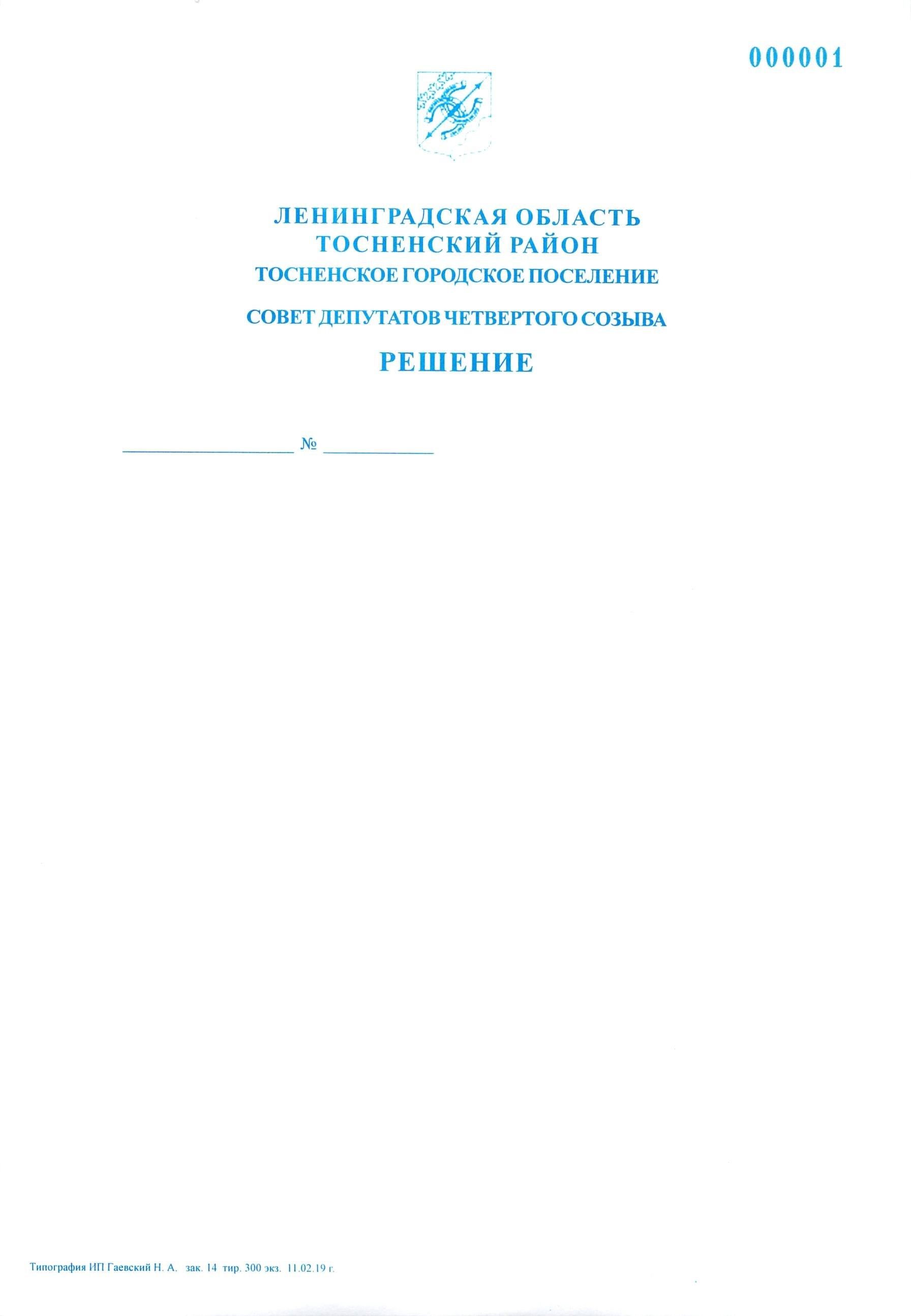 19.03.2020                          42Об утверждении Порядка рассмотрения факта непредставления по объективным причинам лицом, замещающим муниципальную должность в совете депутатов Тосненского городского поселения Тосненского муниципального района Ленинградской области, сведений о доходах, расходах, об имуществе и обязательствах имущественного характера своих супруги (супруга) и несовершеннолетних детей 	В соответствии с Федеральным законом от 06.10.2003 № 131-ФЗ «Об общих принципах организации местного самоуправления в Российской Федерации», Федеральным законом от 25.12.2008 № 273-ФЗ О противодействии коррупции», Федеральным законом от 02.03.2007 № 25-ФЗ «О муниципальной службе в Российской Федерации», Федеральным законом от 03.12.2012 № 230-ФЗ «О контроле за соответствием расходов лиц, замещающих государственные должности, и иных лиц их доходам», областным законом Ленинградской области от 11.03.2008 № 14-оз «О правовом регулировании муниципальной службы в Ленинградской области», областным законом Ленинградской области от 20.01.2020 № 7-оз «Об отдельных вопросах реализации законодательства в сфере противодействия коррупции гражданами, претендующими на замещение должности главы местной администрации по контракту, муниципальной должности, а также лицами, замещающими указанные должности» совет депутатов Тосненского городского поселения Тосненского муниципального района Ленинградской областиРЕШИЛ:1. Утвердить Порядок рассмотрения факта непредставления по объективным причинам лицом, замещающим муниципальную должность в совете депутатов Тосненского городского поселения Тосненского муниципального района Ленинградской области, сведений о доходах, расходах, об имуществе и обязательствах имущественного характера своих супруги (супруга) и несовершеннолетних детей (приложение). 2. Аппарату совета депутатов Тосненского городского поселения Тосненского муниципального района Ленинградской области обеспечить официальное опубликование и обнародование настоящего решения.23. Контроль за исполнением решения возложить на комиссию по местному самоуправлению и социальным вопросам совета депутатов Тосненского городского поселения Тосненского муниципального района Ленинградской области.Глава Тосненского городского поселения			                                     А.Л. КанцеревНиколаева Наталья Николаевна, 8(81361)332299 гаПриложение к решению совета депутатовТосненского городского поселения Тосненского муниципального района Ленинградской области   19.03.2020                    42от  ____________  № ______Порядок рассмотрения факта непредставления по объективным причинам лицом, замещающим муниципальную должность в совете депутатов Тосненского городского поселения Тосненского муниципального района Ленинградской области, сведений о доходах, расходах, об имуществе и обязательствах имущественного характера своих супруги (супруга) и несовершеннолетних детей1. Настоящий порядок определяет процедуру рассмотрения факта непредставления по объективным причинам лицом, замещающим муниципальную должность в совете депутатов Тосненского городского поселения Тосненского муниципального района Ленинградской области, сведений о доходах, расходах, об имуществе и обязательствах имущественного характера своих супруги (супруга) и несовершеннолетних детей (далее – факт).Факт рассматривает постоянная комиссия по местному самоуправлению и социальным вопросам совета депутатов Тосненского городского поселения Тосненского муниципального района Ленинградской области (далее – комиссия). 3. Комиссия осуществляет свою работу в порядке, установленном Положением о постоянных комиссиях совета депутатов Тосненского городского поселения Тосненского района Ленинградской области, утвержденного решением совета депутатов Тосненского городского поселения Тосненского района Ленинградской области от 10.02.2006 № 24, с последующими изменениями с учетом особенностей, установленных настоящим Порядком.4. При поступлении в совет депутатов Тосненского городского поселения Тосненского муниципального района Ленинградской области информации от Губернатора Ленинградской области,  от органа по профилактике коррупционных и иных правонарушений, осуществляющего по решению Губернатора Ленинградской области проверку достоверности и полноты сведений о доходах, расходах, об имуществе и обязательствах имущественного характера, предоставляемых в соответствии со статьей 2 областного закона Ленинградской области от 20.01.2020 № 7-оз «Об отдельных вопросах реализации законодательства в сфере противодействия коррупции гражданами, претендующими на замещение должности главы местной администрации по контракту, муниципальной должности, а также лицами, замещающими указанные должности», о факте непредставления по объективным причинам лицом, замещающим муниципальную должность в совете депутатов Тосненского городского поселения Тосненского муниципального района Ленинградской области, сведений о доходах, расходах, об имуществе и обязательствах имущественного характера супруги (супруга) и несовершеннолетних детей, глава Тосненского городского поселения Тосненского муниципального района Ленинградской области в течение одного рабочего дня, следующего за днем поступления указанной информации, направляет ее председателю комиссии для рассмотрения факта.5. В случае рассмотрения комиссией факта в отношении члена комиссии, указанный член комиссии не участвует в рассмотрении данного факта и принятии по результатам его рассмотрения соответствующего решения, но по своему усмотрению вправе присутствовать при его рассмотрении комиссией и давать необходимые пояснения, как в устной, так и в письменной форме.26. Решение о проведении заседания комиссии в целях рассмотрения факта принимается в порядке, предусмотренном Положением о постоянных комиссиях совета депутатов Тосненского городского поселения Тосненского района Ленинградской области, утвержденного решением совета депутатов Тосненского городского поселения Тосненского района Ленинградской области от 10.02.2006 № 24, с последующими изменениями, при этом факт подлежит рассмотрению не позднее 30 календарных дней со дня, следующего за днем направления главой Тосненского городского поселения Тосненского муниципального района Ленинградской области информации о факте председателю комиссии.7. По итогам рассмотрения заявления комиссия принимает одно из следующих решений:- признать, что причина непредставления лицом, замещающим муниципальную должность, сведений о доходах своих супруги (супруга) и несовершеннолетних детей является объективной и уважительной;- признать, что причина непредставления лицом, замещающим муниципальную должность, сведений о доходах, расходах, об имуществе и обязательствах имущественного характера своих супруги (супруга) и несовершеннолетних детей необъективна и является способом уклонения от представления указанных сведений. В этом случае комиссия рекомендует главе Тосненского городского поселения Тосненского муниципального района Ленинградской области в установленном порядке организовать рассмотрение вопроса о применении к лицу, замещающему муниципальную должность, мер ответственности, предусмотренных действующим законодательством.8. Результаты рассмотрения факта аппаратом совета депутатов Тосненского городского поселения Тосненского муниципального района Ленинградской области направляются в срок не позднее 5 рабочих дней со дня принятия комиссией соответствующего решения в орган по профилактике коррупционных и иных правонарушений, указанный в п.4 настоящего Порядка.